Draft Recording Form for Safeguarding ConcernsStaff, volunteers and regular visitors are required to complete this form and pass it to [Enter name of DSL] if they have a safeguarding concern about a child in our school.Body MapIndicate clearly where the injury was seen and attach this to the referral form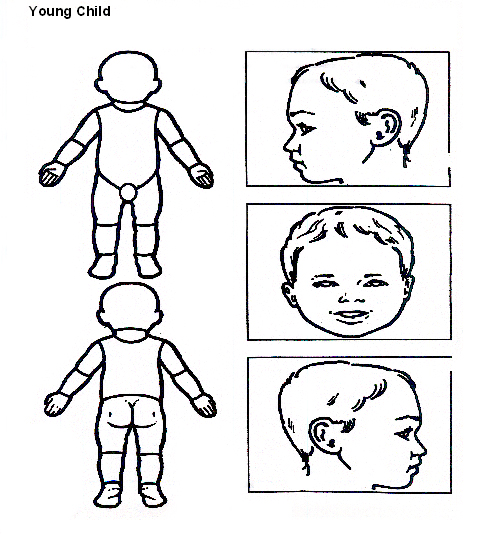 Body MapOlder Child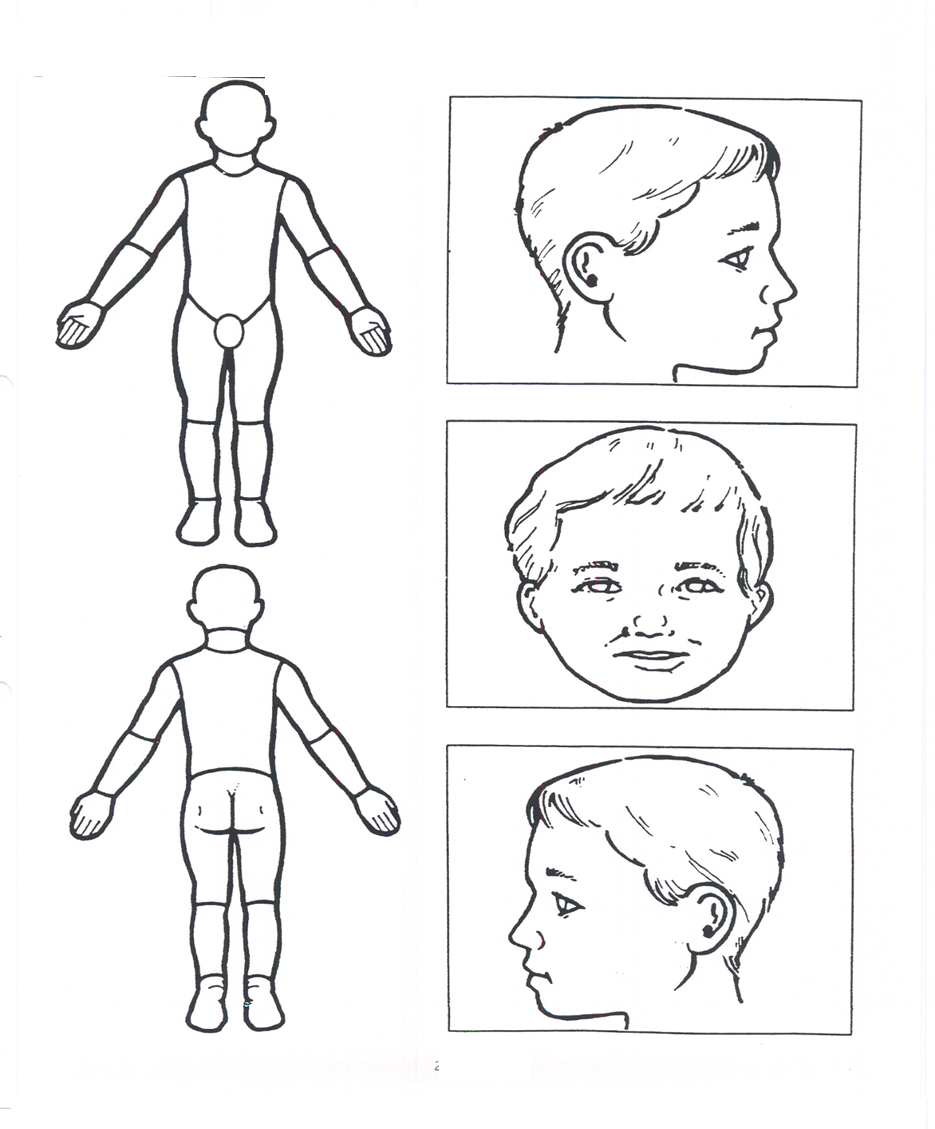 Indicate clearly where the injury was seen and attach this to the referral form.Information RequiredEnter Information HereFull name of childDate of birthClass/tutor group/form groupYour name and position in the schoolNature of concern/disclosurePlease include where you were when the child made a disclosure, what you saw, who else was there, what did the child say or do and what you said. [Ensure that if there is an injury this is recorded (size and shape) and a body map is completed][Make it clear if you have a raised a concern about a similar issue previously]Time & date of incident: Name and position of the person you passing this information to? Your SignatureTime and date form completedTime form received by DSLAction Taken by DSLReferral made to Attendance Lead [yes/no, date and time]Referral made to police [yes/no, date and time]Referral made to Just One Norfolk [yes/no, date and time]Referral made to CADS [yes/no, date and time] Referral made to PSA [yes/no, date and time]Referral made to Community & Partnerships [yes/no, date and time]Referral Made to Other Agency [yes/no, date and time, name of organisation]Parents Informed [yes/no, date and time]Feedback given to pastoral team[yes/no, date and time]Feedback given to teacher[yes/no, date and time]Feedback given to child[yes/no, date and time]Feedback given to person who recorded disclosure[yes/no, date and time]Further Action AgreedFull Name of DSLSignature of DSLDate of Signature